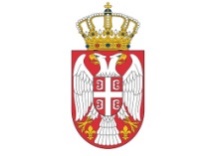 РЕПУБЛИКА СРБИЈААУТОНОМНА ПОКРАЈИНА ВОЈВОДИНАОПШТИНА ПЕЋИНЦИОПШТИНСКО ВЕЋЕ ОПШТИНЕ ПЕЋИНЦИБрој:31-7/2022-IIДана:25.05.2022.годинеПећинци, Слободана Бајића 5На основу Одлуке Општинског већа општине Пећинци о расписивању Јавног конкурса за учешће привредних субјеката у спровођењу мера енергетске санације у домаћинствима  број 31.07.2022. године од 28.04.2022. године и Правилника о суфинансирању мера енергетске санације стамбених објеката, општина Пећинци дана 12.05.2022. године расписује,Јавни конкурсза учешће привредних субјеката у спровођењу мера енергетске санације  стамбених објеката на територији општине ПећинциУ оквиру реализације Програма Енергетске ефикасности општине Пећинци за период 2021-2023, општине Пећинци за 2022. годину а у циљу финансијске подршке домаћинствима у процесу енергетске санације  за 2022. годину (у даљем тексту Програм), а у складу са чланом 15 Правилника, расписује се Јавни конкурс ради избора привредних субјеката који се баве производњом, услугама и радовима на енергетској санацији стамбених објеката. Мере енергетске санације у домаћинствима предвиђене Програмом, спроводе се кроз сарадњу са привредним субјектима који се баве производњом, услугама и радовима на енергетској санацији стамбених објеката, а крајњи корисници  бесповратних средстава су домаћинства на територији општине Пећинци. Домаћинства која остваре право на суфинансирање могу набавити добра или услуге искључиво од привредних субјеката изабраних путем овог јавног конкурса.Циљ спровођења мера енергетске санације је унапређење енергетске ефикасности и повећано коришћење обновљивих извора енергије у домаћинствима на територији општине Пећинци.I ПРЕДМЕТПредмет Јавног конкурса је спровођење следећих мера енергетске ефикасности:1) заменa спољних прозора и врата и других транспарентних елемената термичког омотача са одговарајућим термичким својствима према негрејаним просторијама за станове и куће Ова мера обухвата и пратећу oпрему за прозоре/врата, као што су окапнице, прозорске даске, ролетне, капци и др, као и пратеће грађевинске радове на демонтажи и правилној монтажи прозора/врата, као што је демонтажа старих прозора/врата и одвоз на депонију, правилна монтажа прозора, обрада око прозорa/врата гипс-картон плочама, глетовање, обрада ивица и кречење око прозора/врата са унутрашње стране зида 2) постављање и набавка материјала за  термичку изолацију зидова, подова на тлу и осталих делова термичког омотача према негрејаном простору за породичне куће и стамбене заједнице, осим кровног покривача и таваница за породичне куће и стамбене заједнице.3) постављање и набавка материјала за  термичку изолацију испод кровног покривача за породичне кућеОва мера може обухватити, у случају да је оштећен кровни покривач и хидроизолациони кровни систем, грађевинске радове на замени хидроизолације и других слојева кровног покривача, као и лимарске радове, али не и радове на замени конструктивних елемената крова 4) набавка и  инсталација котлова на природни гас и/или биомасу (дрвни пелет, брикет, сечка), грејачa простора, или замена постојећег грејача простора (котао или пећ) ефикаснијим, за породичне куће, станове и стамбене заједнице.5) замена постојеће или уградња нове цевне мреже, грејних тела-радијатора и пратећег прибора за породичне куће, станове и стамбене зграде.6) набавка и уградња топлотних пумпи и пратеће инсталације грејног система (грејач простора или комбиновани грејач) за породичне куће.
7) набавка и уградња соларних колектора у инсталацију за централну припрему потрошне топле воде за грејање санитарне потрошне топле воде и пратеће инсталације грејног система за породичне куће.	Критеријуми енергетске ефикасности морају да задовоље следеће минималне услове: Спољна столарија са следећим минималним техничким карактеристикама (U-коефицијент прелаза топлоте):	- U≤ 1,5 W/m2K за прозоре и балконска врата	- U ≤ 1,6 W/m2K за спољна вратаСпољни зид на породичним кућама/стамбеним зградама следећих карактеристика:- минимална дебљина за термичку изолацију износи 10 cm, осим уколико нема  	техничких могућности да се постави та дебљина изолације. Минимални степен корисности котла (грејача простора) на  биомасу (дрвни пелет, брикет, сечка) износи 85%;Минимални степен корисности котла (грејача простора) на  природни гас износи 90%;II ПРАВО УЧЕШЋА НА ЈАВНОМ КОНКУРСУНа јавном конкурсу могу учествовати привредни субјекти који врше испоруку и радове на уградњи материјала, опреме и уређаја  и испуњавају следеће услове:да су уписани у регистар АПР-а, а регистровани су као привредна друштва и предузетници најмање  шест месеци од дана подношења пријаве,да над њима није покренут стечајни поступак или поступак ликвидације,да имају атесте за материјале и производе.III ДОКУМЕНТАЦИЈА КОЈУ ЈЕ ПОТРЕБНО ПРИЛОЖИТИ ПРИ ПОДНОШЕЊУПРИЈАВЕПријава коју на јавни позив подноси привредни субјект садржи пријавни образац са приложеном документацијом.Пријавни образац се налази у прилогу јавног позива и садржи нарочито:опште податке о привредном субјекту;податке о законском заступнику;профил привредног субјекта;ценовни преглед роба и услуга;За предузетнике је потребно да изјаву достави лице које је регистровало обављање делатности као предузетник. За задруге потребно је доставити изјаву директора. Ова изјава мора бити дата након датума објављивања јавног конкурса. У случају да је оснивач привредног субјекта страно правно лице, узима се изјава коју ће дати законски заступник привредног субјекта подносиоца захтева. Уколико постоји више законских заступника подносиоца захтева потребно је да сви доставе наведену изјаву која не мора бити оверена код нотара. У случају да је оснивач привредног субјекта страно физичко лице потребно је да сви законски заступници привредног субјекта подносиоца захтева доставе наведену изјаву која не мора бити оверена код нотара.IV ПРЕУЗИМАЊЕ ДОКУМЕНТАЦИЈЕ ЗА ЈАВНИ КОНКУРСКонкурсна документација за Јавни позив може се преузети на интернет страници Општине Пећинци, линк: www.pecinci.org  или лично Шалтер сали Услужног центра општине Пећинци и садржи:− Комплетан текст Јавног конкурса,− Прилог 1 - Пријавни образац,− Прилог 2 – Изјава подносиоца пријаве број 1.,− Прилог 3 – Изјава подносиоца пријаве број 2.,− Прилог 4 - Критеријуми за оцену Пријаве.V КРИТЕРИЈУМИ ЗА ИЗБОР ПРИВРЕДНИХ СУБЈЕКАТАКритеријуми за рангирање директних корисника обухватају следеће:цене кључних добара  заједно са уградњом за меру за коју конкуришу;рок важења цена за меру коју конкуришу;У Прилогу 4 Јавног позива детаљно је дефинисан начин бодовања по наведеним критеријуми за избор привредних субјеката.Јавним позивом се одређује максимални број бодова по сваком од критеријума и број бодова по поткритеријумима, ако су поткритеријуми дефинисани у оквиру појединих критеријума.Укупан максимални број бодова по свим критеријумима и поткритеријумима примењеним на поједини Програм не може прећи 100.VI МЕСТО И РОК ДОСТАВЉАЊА ПРИЈАВА	Подносиоци пријаву за учешће на јавном конкурсу попуњавају на српском језику, ћириличним писмом.	Попуњени, оверени и одштампани пријавни образац у три примерка (један оригинал и две копије) и пратећа документација достављају се у затвореној коверти са назнаком: „Пријава за јавни конкурс за учешће привредних субјеката у спровођењу мера енергетске санације у домаћинствима – не отварати“, са пуном адресом пошиљаоца на полеђини коверте. 	Комплетна конкурсна документација се доставља у затвореној коверти.Пријава се предаје лично у Шалтер сали Услужног центра Општине Пећинци или препоручено поштом на адресу:Општина ПећинциКОМИСИЈА ЗА РЕАЛИЗАЦИЈУ МЕРА ЕНЕРГЕТСКЕ САНАЦИЈЕ                                         22410 Пећинци, улица Слободана Бајића број 5	Благовременом доставом сматра се препоручена пошиљка предата пошти најкасније до истека последњег дана утврђеног рока за предају конкурсне документације (печат поште), без обзира на датум приспећа. Пријаве послате на било који други начин (нпр. факсом или електронском поштом) неће бити узете у разматрање. Непотпуне и неблаговремене пријаве неће бити узете у разматрање.	Рок за подношење пријава је 15 дана од дана објављивања закључно са 09.06.2022. године.	За све додатне информације и обавештења у вези Јавног позива можете се обратити на контакт телефон 022/400-748 и 022/400-722 и електронску адресу: Е-mail: sekretar.so@pecinci.org; radivoj.milosevic@pecinci.org Сва питања и одговори биће објављени на интернет страници Општине Пећинци, линк: www.pecinci.org VII ОДБАЦИВАЊЕ ПРИЈАВЕНепотпуна, неуредна и неблаговремена пријава биће одбачена решењем. VIII ОЦЕНА, ИЗБОР И ОБЈАВЉИВАЊЕ ОДЛУКЕ О ИЗБОРУ ПРИВРЕДНИХ СУБЈЕКАТА	Оцењивање и рангирање приспелих пријава привредних субјеката врши се применом критеријума из одељка V КРИТЕРИЈУМИ ЗА ИЗБОР ПРИВРЕДНИХ СУБЈЕКАТА и Правилника о суфинансирању мера енергетске санације стамбених објеката, општине Пећнци. 	Комисија разматра пријаве и у складу са условима Јавног позива, утврђује прелиминарну листу директних корисника.	Прелиминарну листу директних корисника Комисија објављује на огласној табли општине Пећинци и званичној интернет страници општине Пећинци.	Учесници Јавног позива имају право увида у поднете пријаве и приложену документацију по утврђивању прелиминарне листе директних корисника, у року од три дана од дана објављивања листе.	На прелиминарну листу директних корисника учесници конкурса имају право приговора Комисији у року од осам дана од дана њеног објављивања.	Комисија је дужна да размотри поднете приговоре на прелиминарну листу директних корисника као и да донесе  Одлуку о приговору, која мора бити образложена,  у року од 15 дана од дана његовог пријема. 	О спроведеном поступку Комисија води записник и сачињава Предлог коначне Одлуке о избору директних корисника у спровођењу мера енергетске санације и исте доставља Општинском већу општине Пећинци на усвајање.Председник Општинско веће општине Пећинци доноси  Одлуку о избору директних корисника у спровођењу мера енергетске санације.           Одлука Општинског већа општине Пећинци о избору директних корисника у спровођењу мера енергетске санације објављује се на огласној табли Општинске управе и званичној интернет страници Општине Пећинци.X. ПОСТУПАК РЕАЛИЗАЦИЈЕ 	Општина Пећинци ће закључити технички споразум о спровођењу мера енергетске санације  са привредним субјектима који буду изабрани. Предмет споразума ће бити обавезе обеју страна у Јавном конкурсу.	Након потписивања Уговора о сарадњи са привредним субјектима, општина Пећинци спроводи поступак одабира крајњих корисника (домаћинстава и стамбених заједница). Обавеза је да крајњи корисник приликом пријаве предмере/предрачуне узме само  од директних корисника који су одабрани у претходној фази.	Након избора појединачних пројеката грађана и утврђивања коначног броја корисника по привредном субјекту, потписују се тројни уговори између општине Пећинци, директног корисника и крајњег корисника о реализацији мера енергетске санације.	Општина Пећинци ће вршити пренос средстава искључиво директним корисницима не крајњим корисницима, након што појединачни крајњи корисник изврши уплату директном кориснику целокупну  своју обавезу и након завршетка реализације мере. 	Услов да се пренесу средства директном кориснику је потврда Комисије да су радови изведени како је предвиђено предмером и предрачуном који је грађанин предао када се пријавио за меру као и у складу са записником Комисије о обављеном изласку на терен, а након извршених радова.	Општина Пећинци ће вршити пренос средстава изабраним привредним субјектима у складу са закљученим уговором. 	Контролу извршења уговорених обавеза извршиће надлежни органи који су задужени за урбанизам односно заштиту животне средине, у сарадњи са Комисијом.	Привредни субјекти су дужни да Комисији за праћење реализације мера енергетске санације (у даљем тексту Комисија), у сваком моменту, омогуће контролу реализације активности и увид у сву потребну документацију.	Контролу извршења уговорених обавеза извршиће Комисија.	Привредни субјекти до 01. март 2023. године достављају општинској управи захтев за исплату средстава за суфинансирање мера енергетске санације по основу обављених радова или извршених услуга. Уз захтев достављају фотокопију издатог рачуна за извршене радове и услуге.  	Пренос средстава врши се у складу са прописима којима се уређује пренос средстава, а након што:Комисија провери да ли су активности стварно реализоване, и то констатује записником;крајњи корисник директном кориснику исплати испоручена добра/извршене услуге у износу умањеном за одобрена бесповратна средства;директни корисник достави захтев за исплату средстава.директни корисник достави потврду да је крајњем кориснику предао све потребне атесте и сву пратећу документацију (гаранција).	На основу захтева за исплату и записника општинска управа општине Пећинци врши исплату из буџета.  					ПРЕДСЕДНИК ОПШТНСКОГ ВЕЋА ОПШТИНЕ ПЕЋИНЦИСиниша Ђокић_____________________									ПРИЛОГ 1Спровођење мера енергетске санације у домаћинствимау 2022. годиниПРИЈАВНИ ФОРМУЛАРПРИЈАВАна јавни конкурс за учешће привредних субјеката у спровођењу мера енергетске санације у домаћинствима 1. ОСНОВНИ ПОДАЦИ О ПРИВРЕДНОМ СУБЈЕКТУ  2. ПОДАЦИ О ЗАКОНСКОМ ЗАСТУПНИКУ  3. ПРОФИЛ ПРИВРЕДНОГ СУБЈЕКТА4. ВРСТЕ МЕРА ЗА КОЈЕ СЕ НУДИ УСЛУГА (Испред појединачне мере за коју се конкурише уписати Х. Могуће је конкурисати за више мера)ПРИЛОГ 2ИЗЈАВАЈа, _____________________________________________, број ЛК __________________                                       (име и презиме)                                                       (број личне карте)законски заступник привредног субјекта__________________________________________,                                                                                           (назив привредног субјекта)матични број: _____________, изјављујем да прихватам све услове наведене у Јавном конкурсу за учешће привредних субјеката у спровођењу мера енергетске санације у домаћинствима на територији града Пирота. Такође изјављујем, под пуном материјалном и кривичном одговорношћу, да:су сви дати наводи у пријави и пратећој документацији истинити, потпуни и одговарају стварном стању,привредном субјекту није изречена ни трајна, ни привремена правоснажна мера забране обављања делатности у последње две године ивласници/оснивачи и законски заступници нису правноснажно осуђивани за кривична дела против привреде, кривична дела против животне средине, кривично дело примања или давања мита, кривична дела против права по основу рада, кривичних дела као чланови организоване криминалне групе, кривично дело преваре и друга кривична дела која се гоне по службеној дужности, као и да се против њих не води истрага нити кривични поступак.У ____________, Датум	____________					Потпис законског заступникаПРИЛОГ 3ОБРАЗАЦ 1 Упознат/а сам са одредбом члана 103. став 1. Закона о општем управном поступку („Службени гласник РС“, бр. 18/2016), којом је прописано да у поступку који се покреће по захтеву странке орган може да врши увид, прибавља и обрађује податке о чињеницама о којима се води службена евиденција када је то неопходно за одлучивање, осим ако странка изричито изјави да ће те податке прибавити сама. Ако странка у року не поднесе податке неопходне за одлучивање органа, захтев за покретање поступка ће се сматрати неуредним.Поступак покрећем код Града/општине__________ -  Пријава за Јавни конкурс  за учешће привредних субјеката у спровођењу мера енергетске санације у домаћинствима које се финансирају из буџета града/општине ______ за 2022. годину и тим поводом дајем следећуИ З Ј А В УИако је орган обавезан да изврши увид, прибави и обради податке о чињеницама о којима се води службена евиденција, а који су неопходни у поступку одлучивања, изјављујем да ћу сам/а за потребе поступка прибавити податке неопходне за одлучивање.Упознат/а сам да уколико не поднесем  податке неопходне за одлучивање органа, захтев за покретање поступка ће се сматрати неуредним, и да мој захтев неће бити разматран од стране комисије коју решењем образује градско/општинско веће...........................................	                          (место)..........................................                                                                  (датум)                                                                                 .........................................................................                                            			       (потпис и печат одговорног лица)ОБРАЗАЦ 2 Упознат/а сам са одредбом члана 103. став 1. Закона о општем управном поступку („Службени гласник РС“, бр. 18/2016), којом је прописано да у поступку који се покреће по захтеву странке орган може да врши увид, прибавља и обрађује податке о чињеницама о којима се води службена евиденција када је то неопходно за одлучивање, осим ако странка изричито изјави да ће те податке прибавити сама. Ако странка у року не поднесе податке неопходне за одлучивање органа, захтев за покретање поступка ће се сматрати неуредним.Поступак покрећем код Града/општине__________ -  Пријава за Јавни конкурс  за учешће привредних субјеката у спровођењу мера енергетске санације у домаћинствима које се финансирају из буџета града/општине ______ за 2022. годину и тим поводом дајем следећуИ З Ј А В УСагласaн/а сам да орган за потребе поступка може извршити увид, прибавити и обрадити податке о чињеницама о којима се води службена евиденција, а који су неопходни у поступку одлучивања. ..........................................	                          (место)..........................................                                                                  (датум)                                                                                 .........................................................................                                           			        (потпис и печат одговорног лица)ПРИЛОГ 4КРИТЕРИЈУМИ И НАЧИН БОДОВАЊА ЗА ОЦЕНУ ПРИЈАВЕИзбор привредних субјеката се врши у две фазе.Прва фаза  је процесне природе и односи се на проверу да ли је пријава уредна и да ли је садржина пријаве у складу са  Јавни конкурсом за учешће привредних субјеката у спровођењу мера енергетске санације  стамбених објеката на територији града/општине ______________После завршене прве фазе све пријаве оцењене као уредне и у складу са Јавним конкурсом се оцењују на основу следећих критеријума:Укупан број бодова који може добити подносилац пријаве је 100.Критеријум „Рок важења цена за меру за коју конкуришу“ исти је за свих осам мера и максимални број бодова по мери који може добити подносилац пријаве је 40.Критеријум „Цене књучних добара и услуга“ различит је за сваку од осам мера и максимални број бодова по мери који може добити подносилац пријаве је 60.Мера 1 - Заменa спољних прозора и врата и других транспарентних елемената термичког омотача са одговарајућим термичким својствима према негрејаним просторијама за станове и куће. Ова мера обухвата и пратећу oпрему за прозоре/врата, као што су окапнице, прозорске даске, ролетне, капци и др, као и пратеће грађевинске радове на демонтажи и правилној монтажи прозора/врата, као што је демонтажа старих прозора/врата и одвоз на депонију, правилна монтажа прозора, обрада око прозорa/врата гипс-картон плочама, глетовање, обрада ивица и кречење око прозора/врата са унутрашње стране зида Мера 2 -  Постављање и набавка материјала за  термичку изолацију зидова, подова на тлу и осталих делова термичког омотача према негрејаном простору за породичне куће и стамбене заједнице, осим кровног покривача и таваница за породичне куће и стамбене заједницеМера 3 -Постављање и набавка материјала за  термичку изолацију испод кровног покривача за породичне куће Ова мера може обухватити, у случају да је оштећен кровни покривач и хидроизолациони кровни систем, грађевинске радове на замени хидроизолације и других слојева кровног покривача, као и лимарске радове, али не и радове на замени конструктивних елемената кроваМера 4 Набавка и  инсталација котлова на природни гас, грејачa простора, или замена постојећег грејача простора (котао или пећ) ефикаснијим, за породичне куће, станове и стамбене заједницеМера 5 - Набавка и  инсталација котлова на биомасу (дрвни пелет, брикет, сечка), грејачa простора, или замена постојећег грејача простора (котао или пећ) ефикаснијим, за породичне куће, станове и стамбене заједницеМера 6 - Замена постојеће или уградња нове цевне мреже, грејних тела-радијатора и пратећег прибора за породичне куће, станове и стамбене зградеМера 7 - Набавка и уградње топлотних пумпи и пратеће инсталације грејног система (грејач простора или комбиновани грејач) за породичне кућеМера 8 - Набавка и уградња соларних колектора у инсталацију за централну припрему потрошне топле воде за грејање санитарне потрошне топле воде и пратеће инсталације грејног система за породичне кућеБрој пријаве (попуњава јединица локалне самоуправе)Назив привредног субјекта1.Пун назив привредног субјекта Пун назив привредног субјекта 2.Правна формаПравна форма3.Скраћени назив правног лицаСкраћени назив правног лица4.Матични број Матични број 5.Порески идентификациони број Порески идентификациони број 6.Седиште Место6.Седиште Јединица локалне самоуправе6.Седиште Поштански број7.Адреса за слање поште(навести и поштански број)Адреса за слање поште(навести и поштански број)8.Број телефонаБрој телефона9.Број факсаБрој факса10.Електронска поштаЕлектронска пошта11.Интернет адресаИнтернет адреса12.Име и презиме 13.Пол  мушки             женски14.Телефон15.Мобилни телефон16.Електронска пошта17.Година оснивања 18.Назив и шифра делатности19.Према подацима из финансијског извештаја за 2021. годину привредни субјект је разврстан у: микро  мало средње остало
21.Опис делатностиЗаменa спољних прозора и врата и других транспарентних елемената термичког омотача са одговарајућим термичким својствима према негрејаним просторијама за станове и куће. Ова мера обухвата и пратећу oпрему за прозоре/врата, као што су окапнице, прозорске даске, ролетне, капци и др, као и пратеће грађевинске радове на демонтажи и правилној монтажи прозора/врата, као што је демонтажа старих прозора/врата и одвоз на депонију, правилна монтажа прозора, обрада око прозорa/врата гипс-картон плочама, глетовање, обрада ивица и кречење око прозора/врата са унутрашње стране зидаПостављање и набавка материјала за  термичку изолацију зидова, подова на тлу и осталих делова термичког омотача према негрејаном простору за породичне куће и стамбене заједнице, осим кровног покривача и таваница за породичне куће и стамбене заједницеПостављање и набавка материјала за  термичку изолацију испод кровног покривача за породичне кућеНабавка и  инсталација котлова на природни гас, грејачa простора, или замена постојећег грејача простора (котао или пећ) ефикаснијим, за породичне куће, станове и стамбене заједницеНабавка и  инсталација котлова на биомасу (дрвни пелет, брикет, сечка), грејачa простора, или замена постојећег грејача простора (котао или пећ) ефикаснијим, за породичне куће, станове и стамбене заједницеЗамена постојеће или уградња нове цевне мреже, грејних тела-радијатора и пратећег прибора за породичне куће, станове и стамбене зградеНабавка и уградње топлотних пумпи и пратеће инсталације грејног система (грејач простора или комбиновани грејач) за породичне кућеНабавка и уградње соларних колектора у инсталацију за централну припрему потрошне топле воде за грејање санитарне потрошне топле воде и пратеће инсталације грејног система за породичне кућеКритеријумиДА/НЕСтатусПријава је благовременаАко је одговор „не“ – пријава се не разматраПријава је достављена у штампаном обликуАко је одговор „не“ – пријава се не разматраПријавни образац је попуњен у дефинисаној форми – Прилог 1 Ако је одговор „не“ – пријава се не разматраПријава садржи сву потребну документацију:Прилог 1 – Пријавни образацПрилог 2 – Потписана изјаваАко је одговор „не“ – пријава се не разматраПодносилац пријаве је правно лице (привредни субјект), уписан у регистар АПР-а, најмање  шест месеци од дана подношења пријавеАко је одговор „не“ – пријава се не разматраНад подносиоцем пријаве није покренут стечајни поступак или поступак ликвидацијеАко је одговор „не“ – пријава се не разматраПријава је потписана од стране овлашћеног представника привредног субјекта Ако је одговор „не“ – пријава се не разматраПодносилац пријаве доставио атесте за материјале и производе ( за меру за коју конкурише)Ако је одговор „не“ – пријава се не разматраПодносилац пријаве је измирио доспеле обавезе по основу јавних приходаАко је одговор „не“ – пријава се не разматраРок важења цена за меру за коју се конкурише        Број бодова До 30 дана531 – 45 дана1046 – 60 дана2061 – 75 дана30Преко 75 дана40Цене производаБрој бодоваНачин обрачуна (М*Н/Т)Т – понуђена цена;   Н – најнижа понуђена цена;  М - Максималан број бодова (60 бодова)Начин обрачуна (М*Н/Т)Т – понуђена цена;   Н – најнижа понуђена цена;  М - Максималан број бодова (60 бодова)Набавка и уградња двокрилног ПВЦ прозора димензија 1400 x 1000 mm – боја оквира бела. У оквиру цене навести и цену окапнице, прозорске даске, ПВЦ ролетне, обраде око прозорa гипс-картон плочама, глетовање, обрада ивица и кречење око прозора Цене производаБрој бодоваНачин обрачуна (М*Н/Т)Т – понуђена цена;   Н – најнижа понуђена цена;  М - Максималан број бодова (60 бодова)Начин обрачуна (М*Н/Т)Т – понуђена цена;   Н – најнижа понуђена цена;  М - Максималан број бодова (60 бодова)Набавка материјала и израда фасаде са свим елементима која укључује и термичку изолацију од минералне вуне дебљине 10 cm по m2Цене производаБрој бодоваНачин обрачуна (М*Н/Т)Т – понуђена цена;   Н – најнижа понуђена цена;  М - Максималан број бодова (60 бодова)Начин обрачуна (М*Н/Т)Т – понуђена цена;   Н – најнижа понуђена цена;  М - Максималан број бодова (60 бодова)Набавка материјала и постављање термичке изолације од минералне вуне дебљине 15 cm на таваницу по m2Цене производаБрој бодоваНачин обрачуна (М*Н/Т)Т – понуђена цена;   Н – најнижа понуђена цена;  М - Максималан број бодова (60 бодова)Начин обрачуна (М*Н/Т)Т – понуђена цена;   Н – најнижа понуђена цена;  М - Максималан број бодова (60 бодова)Набавка и  инсталација  конвенционалног котла на природни гас капацитета 20 kWЦене производаБрој бодоваНачин обрачуна (М*Н/Т)Т – понуђена цена;   Н – најнижа понуђена цена;  М - Максималан број бодова (60 бодова)Начин обрачуна (М*Н/Т)Т – понуђена цена;   Н – најнижа понуђена цена;  М - Максималан број бодова (60 бодова)Набавка и  инсталација  котла на пелет капацитета 20 kWЦене производаБрој бодоваНачин обрачуна (М*Н/Т)Т – понуђена цена;   Н – најнижа понуђена цена;  М - Максималан број бодова (60 бодова)Начин обрачуна (М*Н/Т)Т – понуђена цена;   Н – најнижа понуђена цена;  М - Максималан број бодова (60 бодова)Набавка и  инсталација  циркулационе пумпе са променљивим бројем обртаја, за проток 1 m3/h , напор 50 kPa (тип Grundfos alpha, Willo Yonos и др) Набавка и  уградња  челичног панелног радијатора димензија 600/800, тип 22Набавка и  уградња  радијаторског вентила са термоглавом, DN15 NP6Број бодова за сваки од производа је  максимално 20. Укупан број бодова је максимално 60.	Цене производаБрој бодоваНачин обрачуна (М*Н/Т)Т – понуђена цена;   Н – најнижа понуђена цена;  М - Максималан број бодова (60 бодова)Начин обрачуна (М*Н/Т)Т – понуђена цена;   Н – најнижа понуђена цена;  М - Максималан број бодова (60 бодова)Набавка и уградња топлотнe пумпe ваздух – вода, капацитета грејања 7 kWЦене производаБрој бодоваНачин обрачуна (М*Н/Т)Т – понуђена цена;   Н – најнижа понуђена цена;  М - Максималан број бодова (60 бодова)Начин обрачуна (М*Н/Т)Т – понуђена цена;   Н – најнижа понуђена цена;  М - Максималан број бодова (60 бодова)Набавка и уградња соларног колектора у инсталацију за централну припрему потрошне топле воде капацитета акумулационог бојлера 200 литара